                                        CİHAZ KULLANMA TALİMATI1. Ön paneldeki Aç/Kapa açarak cihaz çalıştırılır. Cihazda akım varsa lamba yanacaktır.2. Ön paneldeki 60-240 C° arasında skalası bulunan termostat düğmesinden istenilen çalışma derecesi ayarlanır. Cihaz, istenilen ısı derecesine gelene kadar, termostatı aralıklarla açıp kapar ve bu esnada ikaz lambasının yanıp sönmesi normaldir.3. Cihaz istenilen çalışma derecesine geldiğinde, gerekiyorsa rafların yüksekliği ayarlanarak sterilizasyon yapılacak malzeme yerleştirilir. Isı homojenliğinin etkilenmemesi için raf yüzeyleri tamamen örtülmemelidir.4. Kuru hava sterilizasyonu için gerekli ısı genellikle 180 C°’dir. Cihaz kabininin üst kısmında bulunan hava ayar kapakçığı rutubet, duman, gaz vs.’nin dışarı atılması içindir; açık durması ısı derecesini etkilemez.6. Kapı mandalı çekilerek kapak açılır.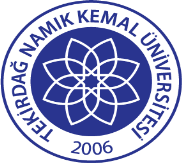 TNKÜ SAĞLIK HİZMETLERİ MESLEK YÜKSEKOKULU KURU HAVA STERİLİZATÖRÜ KULLANMA TALİMATI Doküman No:  EYS-TL-007TNKÜ SAĞLIK HİZMETLERİ MESLEK YÜKSEKOKULU KURU HAVA STERİLİZATÖRÜ KULLANMA TALİMATI Hazırlama Tarihi:   12.11.2021TNKÜ SAĞLIK HİZMETLERİ MESLEK YÜKSEKOKULU KURU HAVA STERİLİZATÖRÜ KULLANMA TALİMATI Revizyon Tarihi:   --TNKÜ SAĞLIK HİZMETLERİ MESLEK YÜKSEKOKULU KURU HAVA STERİLİZATÖRÜ KULLANMA TALİMATI Revizyon No:   0TNKÜ SAĞLIK HİZMETLERİ MESLEK YÜKSEKOKULU KURU HAVA STERİLİZATÖRÜ KULLANMA TALİMATI Toplam Sayfa Sayısı:   1Cihazın Markası/Modeli/ Taşınır Sicil NoSterilizatör -253.3.6/12/15034Kullanım AmacıEğitim-ÖğretimSorumlusu	Tıbbi Laboratuvar Teknikleri Programı Personel ve Öğrencileri Sorumlu Personel İletişim Bilgileri (e-posta, GSM)Öğr. Gör. Ramadan Bilgin AKALIN rbakalin@nku.edu.tr 